МДОУ «Детский сад № 95»Консультация для родителей по теме: «9 мая, День Победы!»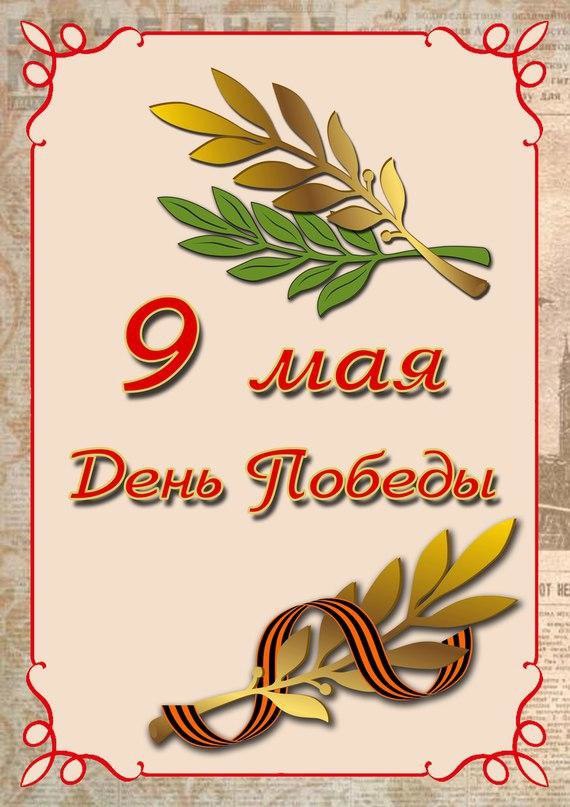 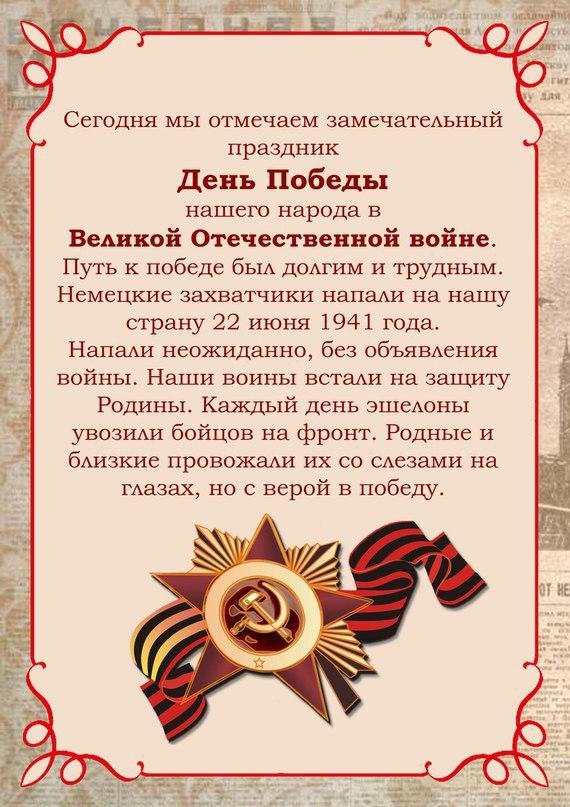 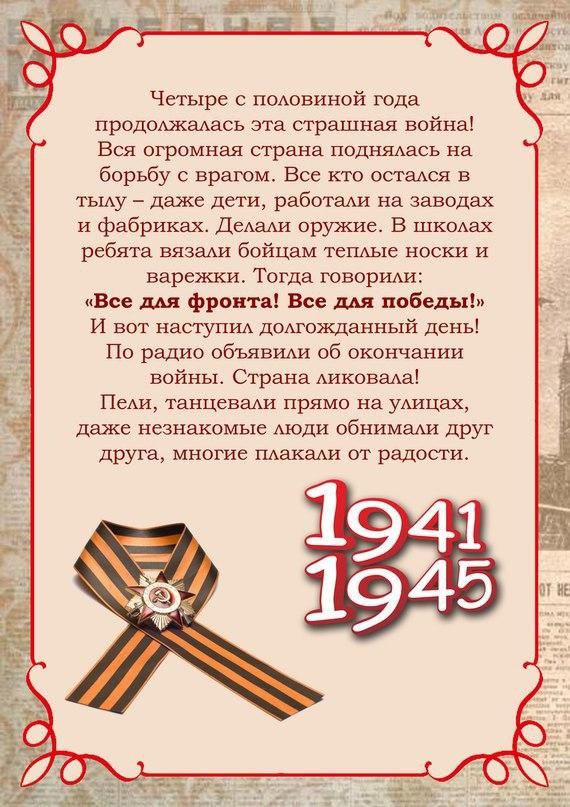 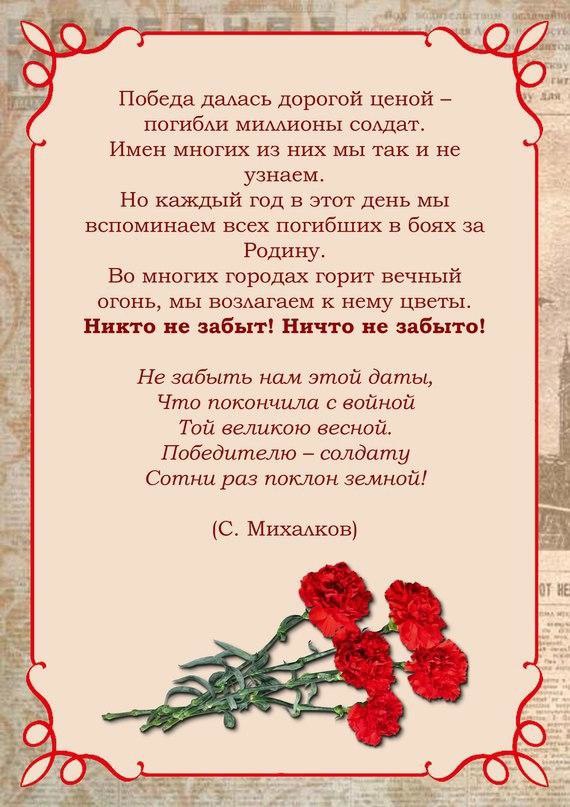 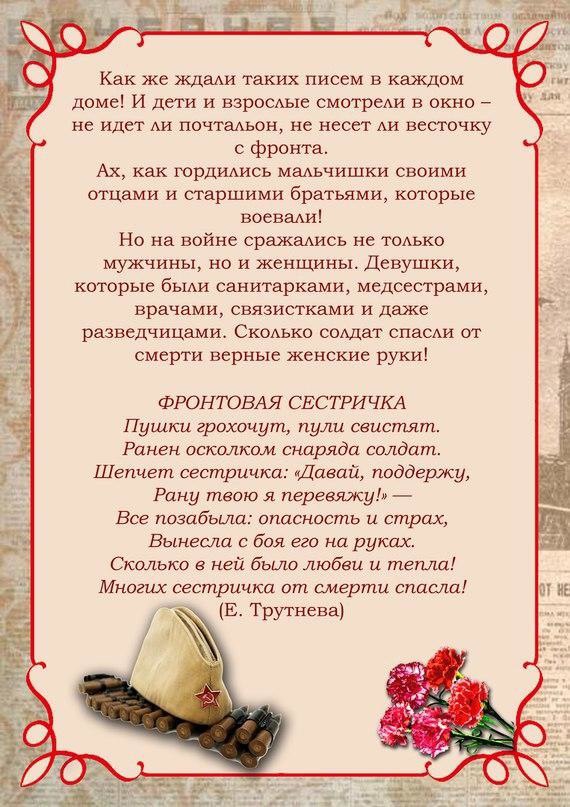 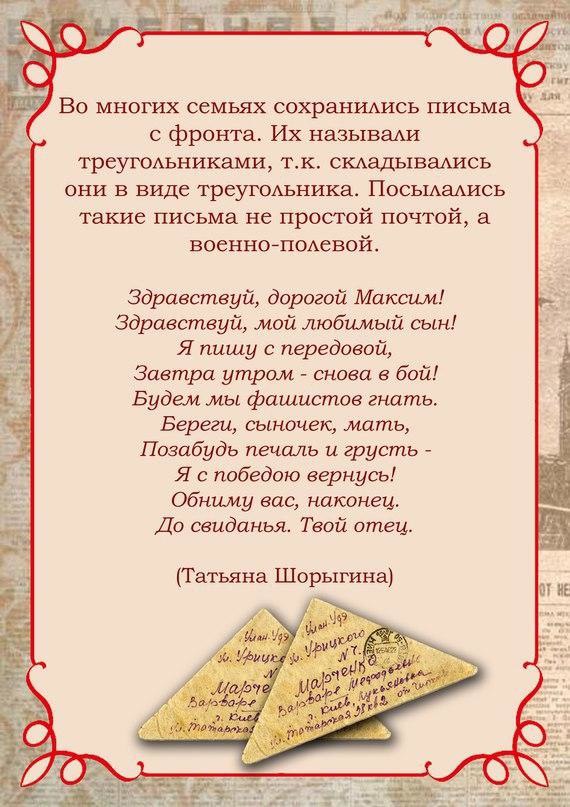 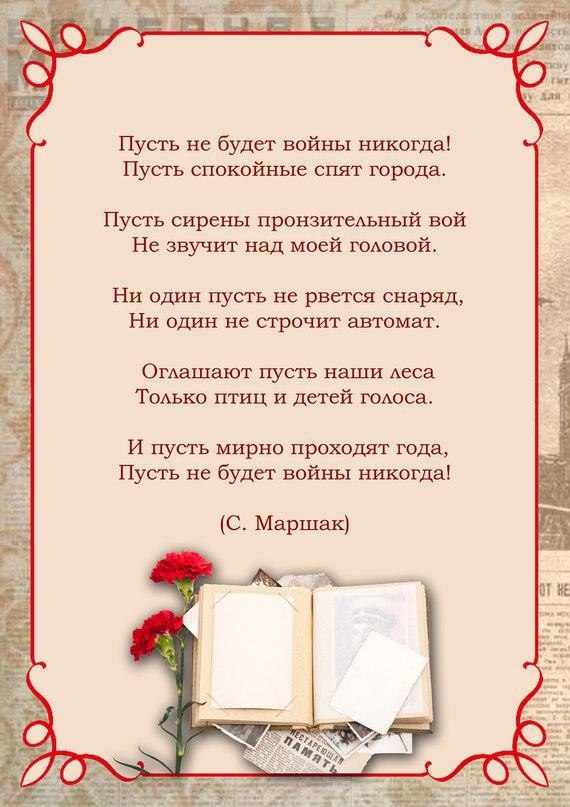 